ColombiaColombiaColombiaColombiaApril 2030April 2030April 2030April 2030MondayTuesdayWednesdayThursdayFridaySaturdaySunday1234567891011121314Palm Sunday15161718192021Maundy ThursdayGood FridayEaster Sunday222324252627282930NOTES: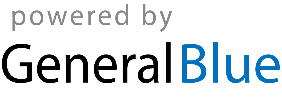 